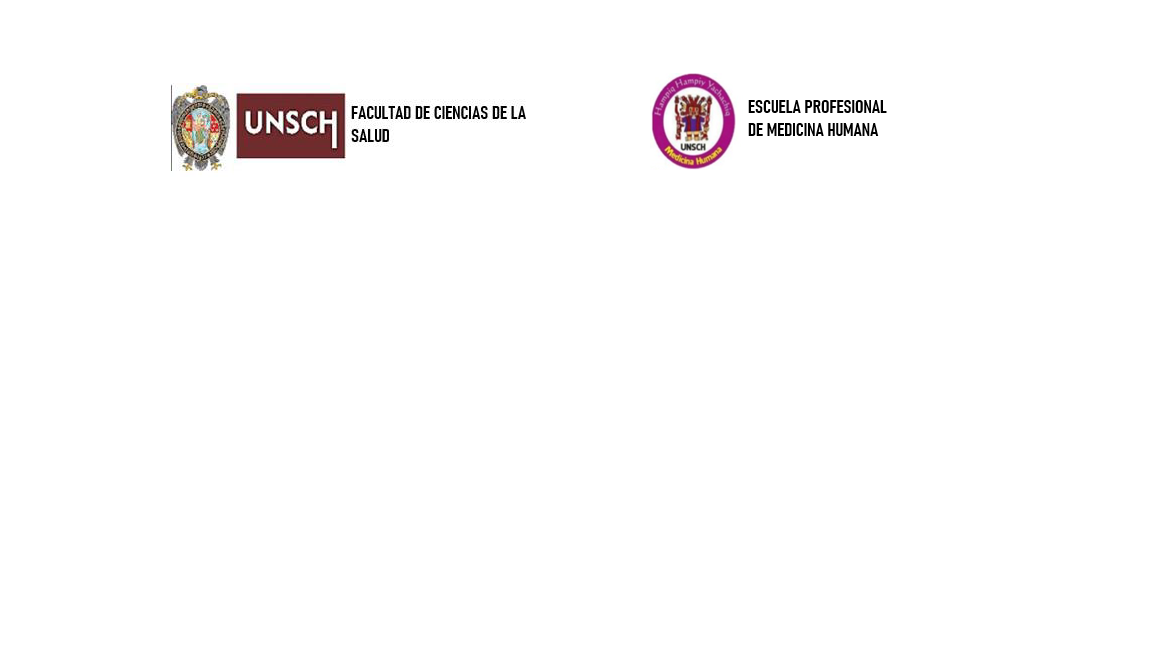 FACULTAD DE CIENCIAS DE LA SALUDCOBERTURA DE PLAZA DOCENTE CONTRATADA-2022 I DEPARTAMENTO ACADEMICO DE OBSTETRICIARELACION DE POSTULANTESOSMAR QUISPE ALANYAAyacucho 14 de setiembre 2021Av. Independencia S/N, distrito de Ayacucho, provincia de Huamanga-AyacuchoEmail: fac.csslud@unsch.edu.pe